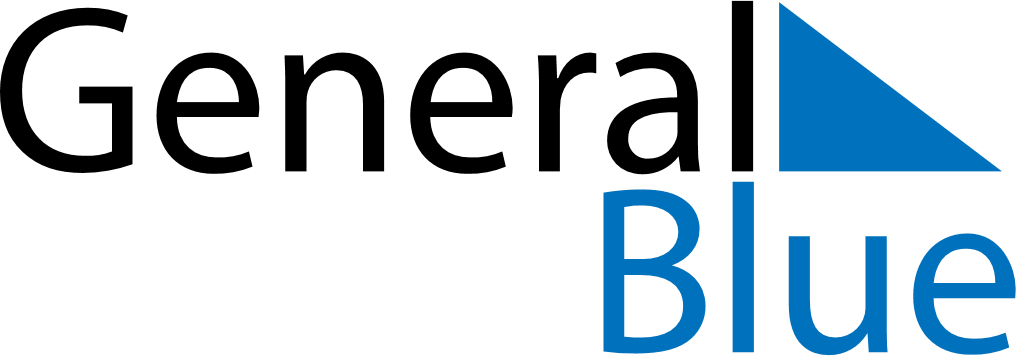 Weekly CalendarJanuary 14, 2024 - January 20, 2024Weekly CalendarJanuary 14, 2024 - January 20, 2024Weekly CalendarJanuary 14, 2024 - January 20, 2024Weekly CalendarJanuary 14, 2024 - January 20, 2024Weekly CalendarJanuary 14, 2024 - January 20, 2024Weekly CalendarJanuary 14, 2024 - January 20, 2024SundayJan 14MondayJan 15MondayJan 15TuesdayJan 16WednesdayJan 17ThursdayJan 18FridayJan 19SaturdayJan 206 AM7 AM8 AM9 AM10 AM11 AM12 PM1 PM2 PM3 PM4 PM5 PM6 PM